Learner NotificationMED Learning GroupThe Art of Ophthalmology Medicine: Individualizing Therapy in Neovascular Age-Related Macular Degeneration in an Era of Expanded Treatment Options – AMD Virtual Pathways ActivityAugust 31, 2023 – August 31, 2024OnlineAcknowledgement of Financial Commercial SupportRegeneron Pharmaceuticals, Inc.Acknowledgement of In-Kind Commercial SupportNo in-kind commercial support was received for this educational activity.Satisfactory Completion  Learners must listen to each self-directed audio recording while following along with the visual slides and complete an evaluation form to receive a certificate of completion. Your chosen sessions must be viewed in their entirety.  Partial credit of individual sessions is not available.  If you are seeking continuing education credit for a specialty not listed below, it is your responsibility to contact your licensing/certification board to determine course eligibility for your licensing/certification requirement.Joint Accreditation StatementIn support of improving patient care, this activity has been planned and implemented by Amedco LLC and MED Learning Group.  Amedco LLC is jointly accredited by the Accreditation Council for Continuing Medical Education (ACCME), the Accreditation Council for Pharmacy Education (ACPE), and the American Nurses Credentialing Center (ANCC), to provide continuing education for the healthcare team.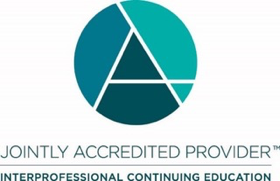 Nurses (ANCC) Credit DesignationAmedco LLC designates this activity for a maximum of 0.50 ANCC contact hours.Objectives - After Attending This Program You Should Be Able ToEvaluate technological advancements to incorporate into best practices for timely diagnosis and/or effective interval monitoring of DME and nAMD.Discuss the benefits and treatment burdens of conventional anti-VEGF therapies for patients with retinal vascular disease.Compare the safety, efficacy and durability of established and emerging therapies for patients with nAMD and DME. Personalize treatment and dosing strategies for patients with DME or nAMD based patient-, disease-, and treatment-related factors.Disclosure of Conflict of InterestThe following table of disclosure information is provided to learners and contains the relevant financial relationships that each individual in a position to control the content disclosed to Amedco.  All of these relationships were treated as a conflict of interest, and have been resolved.  (C7 SCS 6.1-­‐6.2, 6.5) All individuals in a position to control the content of CE are listed below.Questions? Email Certificate@AmedcoEmail.comFirst NameLast NameCommercial Interest: RelationshipAna MariaAlbinoNADanielDaSilvaNAJessicaFeyginNAMatthewFreseNAChristinaGalloNANicoleLongoNAJuan CarlosMartinez CamarilloLutronic Vision: Contracted Research, Patent HolderChimeneRichaNAJoShultzNALaurenWelchNA